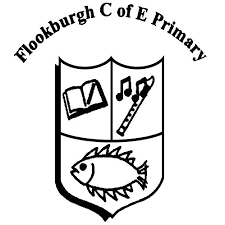 Flookburgh C of E Primary SchoolHistory Knowledge: EYFSFlookburgh C of E Primary SchoolHistory Knowledge: EYFSFlookburgh C of E Primary SchoolHistory Knowledge: EYFSFlookburgh C of E Primary SchoolHistory Knowledge: EYFSFlookburgh C of E Primary SchoolHistory Knowledge: EYFSPast and PresentPast and PresentPast and PresentPast and PresentPast and PresentTalk about the lives of the people around them and their roles in society;Know some similiarties and difference between things in the past and now, drawing on their experineces and what has been read in classUnderstand the past through settings, characters and events encountered in books read in class and storytelling.Talk about the lives of the people around them and their roles in society;Know some similiarties and difference between things in the past and now, drawing on their experineces and what has been read in classUnderstand the past through settings, characters and events encountered in books read in class and storytelling.Talk about the lives of the people around them and their roles in society;Know some similiarties and difference between things in the past and now, drawing on their experineces and what has been read in classUnderstand the past through settings, characters and events encountered in books read in class and storytelling.Talk about the lives of the people around them and their roles in society;Know some similiarties and difference between things in the past and now, drawing on their experineces and what has been read in classUnderstand the past through settings, characters and events encountered in books read in class and storytelling.Talk about the lives of the people around them and their roles in society;Know some similiarties and difference between things in the past and now, drawing on their experineces and what has been read in classUnderstand the past through settings, characters and events encountered in books read in class and storytelling.Flookburgh C of E Primary SchoolHistory Knowledge: Key Stage 1Flookburgh C of E Primary SchoolHistory Knowledge: Key Stage 1Flookburgh C of E Primary SchoolHistory Knowledge: Key Stage 1Flookburgh C of E Primary SchoolHistory Knowledge: Key Stage 1Flookburgh C of E Primary SchoolHistory Knowledge: Key Stage 1Within Living MemoryBeyond Living MemoryLives of Significant PeopleLocal HistoryNational Curriculumchanges within living memory. Where appropriate, these should be used to reveal aspects of change in national lifeEvents beyond living memory that are significant nationally or globally (for example, the Great Fire of London, the first aeroplane flight or events commemorated through festivals or anniversaries)The lives of significant individuals in the past who have contributed to national and international achievements. Some should eb used to compare aspects of life in different periodssignificant t historical events, people and places in their own localityKnowledge AcquiredKnow that the toys their grandparents played with were different to their own​Organise a number of artefacts by age​Know what a number of older objects were used for​Know the main differences between their school days and that of their grandparentsKnow about an event or events that happened long ago, even before their grandparents were born​Know what we use today instead of a number of older given artefacts ​Know that children’s lives today are different to those of children a long time ago​Name a famous person from the past and explain why they are famousKnow about a famous person from outside he UK and explain why they are famousKnow the name of a famous person, or a famous place, close to where they liveKnow how the local area is different to the way it used to be a long time agoDifferentiate between things that were here 100 years ago and things that were not (including buildings, tools, toys, etc.)Flookburgh C of E Primary SchoolHistory Knowledge: Lower Key Stage 2 Flookburgh C of E Primary SchoolHistory Knowledge: Lower Key Stage 2 Flookburgh C of E Primary SchoolHistory Knowledge: Lower Key Stage 2 Flookburgh C of E Primary SchoolHistory Knowledge: Lower Key Stage 2 Chronology (Stone Age to 1066)Beyond 1066Local StudyNational CurriculumTo include:Stone Age to Iron AgeRomansAnglo-SaxonsVikingsAn aspect of theme that takes pupils beyond 1066A local study linked to one of the periods of time studied under chronology, orA local study that could extend beyond 1066Knowledge AcquiredKnow how Britain changed between the beginning of the stone age and the iron age ​Know the main differences between the stone, bronze and iron ages​Know what is meant by ‘hunter-gatherers’Know how Britain changed from the iron age to the end of the Roman occupation​Know how the Roman occupation of Britain helped to advance British society​Know how there was resistance to the Roman occupation and know about Boudica​Know about at least one famous Roman emperorKnow how Britain changed between the end of the Roman occupation and 1066 ​Know about how the Anglo-Saxons attempted to bring about law and order into the country​Know that during the Anglo-Saxon period Britain was divided into many kingdoms​Know that the way the kingdoms were divided led to the creation of some of our county boundaries today​Use a time line to show when the Anglo-Saxons were in EnglandAncient Ancients (approx. 3000 years ago)Ancient GreeceHistorical Enquiry SkillsNational CurriculumCover each and then choose one to look at in depth:Ancient EgyptAncient SumerIndus ValleyShang DynastyGreek life and influence on the Western WorldUnderstand historical concepts such as continuity and change, cause and consequence, similarity, difference and significanceKnowledge AcquiredKnow that there some advanced civilizations in the world 3000 years ago and know that Britain was not one of them. ​Know about, and name, some of the advanced societies that were in the world around 3000 years ago​Know about the key features of either: Ancient Egypt; Ancient Sumer; Indus Valley; or the Shang DynastyKnow some of the main characteristics of the Athenians and the Spartans​Know about and can talk about the struggle between the Athenians and the Spartans​Know about the influence the gods had on Ancient Greece​Know about the link between the Ancient Greeks and the modern Olympics ​Know at least five sports from the Ancient Greek OlympicsSummarise how Britain may have learnt from other countries and civilizations (historically and more recently) ​Research to find answers to specific historical questions about their locality​Know how historic items and artefacts have been used to help build up a picture of life in the past​Know about the impact that one period of history had on the worldFlookburgh C of E Primary SchoolHistory Knowledge: Upper Key Stage 2 Flookburgh C of E Primary SchoolHistory Knowledge: Upper Key Stage 2 Flookburgh C of E Primary SchoolHistory Knowledge: Upper Key Stage 2 Flookburgh C of E Primary SchoolHistory Knowledge: Upper Key Stage 2 Chronology (Stone Age to 1066)Beyond 1066Local StudyNational CurriculumTo include:Stone Age to Iron AgeRomansAnglo-SaxonsVikingsAn aspect of theme that takes pupils beyond 1066A local study linked to one of the periods of time studied under chronology, orA local study that could extend beyond 1066Knowledge AcquiredKnow where the Vikings originated from and show this on a map​Know that the Vikings and Anglo-Saxons were often in conflict​Know why the Vikings frequently won battles with the Anglo-SaxonsKnow about a theme in British history which extends beyond 1066 and explain why this was important in relation to British history​Know how to place historical events and people from the past societies and periods in a chronological framework​know how Britain has had a major influence on the world​Know about a period of history that has strong connections to their locality and understand the issues associated with the period. ​Know how the lives of wealthy people were different from the lives of poorer people during this timeCivilizations from 1000 years agoHistorical Enquiry SkillsHistorical Enquiry SkillsNational CurriculumCover each and then choose one to look at in depth:MayansIslamic CivilisationsBenin CivilizationUnderstand historical concepts such as continuity and change, cause and consequence, similarity, difference and significanceUnderstand historical concepts such as continuity and change, cause and consequence, similarity, difference and significanceKnowledge AcquiredKnow about the impact that one of the following ancient societies had on the world: the Mayan civilization; the Islamic civilization; or the Benin​Know why they were considered an advanced society in relation to that period of time in EuropeDescribe events from the past using dates when things happened​Research what it was like for children in a given period of history and present findings to an audience​Know how their locality has been shaped by what happened in the past​Know how an event or events from the past has shaped our life today​Draw an accurate timeline with different historical periods showing key historical events or lives of significant people​Know how crime and punishment has changed over a period of time​Know how Britain has had a major influence on the world. ​Know how the lives of wealthy people were different from the lives of poorer people.Research in order to find similarities and differences between two or more periods of history. ​Know how to place features of historical events and people from the past societies and periods in a chronological framework. ​Know about the main events from a period of history, explaining the order of events and what happened. ​Know that many of the early civilizations gave much to the worldDescribe events from the past using dates when things happened​Research what it was like for children in a given period of history and present findings to an audience​Know how their locality has been shaped by what happened in the past​Know how an event or events from the past has shaped our life today​Draw an accurate timeline with different historical periods showing key historical events or lives of significant people​Know how crime and punishment has changed over a period of time​Know how Britain has had a major influence on the world. ​Know how the lives of wealthy people were different from the lives of poorer people.Research in order to find similarities and differences between two or more periods of history. ​Know how to place features of historical events and people from the past societies and periods in a chronological framework. ​Know about the main events from a period of history, explaining the order of events and what happened. ​Know that many of the early civilizations gave much to the world